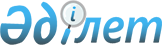 О присвоении наименований составных частей населенных пунктов Кызыласкерского сельского округа Мамлютского района Северо-Казахстанской областиРешение акима Кызыласкерского сельского округа Мамлютского района Северо-Казахстанской области от 15 ноября 2012 года N 9. Зарегистрировано Департаментом юстиции Северо-Казахстанской области 26 ноября 2012 года N 1970.
      Сноска. В текст на казахском языке внесены изменения, текст на русском языке не меняется, решением акима Кызыласкерского сельского округа Мамлютского района Северо-Казахстанской области от 29.06.2018 № 03 (вводится в действие по истечении десяти календарных дней после дня его первого официального опубликования).
      В соответствии с подпунктом 4) статьи 14 Закона Республики Казахстан от 8 декабря 1993 года "Об административно-территориальном устройстве Республики Казахстан, пунктом 2 статьи 35 Закона Республики Казахстан от 23 января 2001 года "О местном государственном управлении и самоуправлении в Республике Казахстан", с учетом мнения населения Кызыласкерского сельского округа, аким Кызыласкерского сельского округа Мамлютского района Северо-Казахстанской области РЕШИЛ:
      1. Присвоить наименование составных частей населенных пунктов в Кызыласкерском сельском округе Мамлютского района Северо-Казахстанской области согласно приложения к настоящему решению.
      2. Контроль за исполнением настоящего решения оставляю за собой.
      3. Настоящее решение вводится в действие по истечении десяти календарных дней после дня его первого официального опубликования. О присвоении наименований составных частей населенных пунктов Кызыласкерского сельского округа Мамлютского района Северо-Казахстанской области
      село Кызыласкер:
      1) первая - улица Мира
      2) вторая - улица Пушкина 
      3) третья - переулок Шухова 
      4) четвертая - переулок Абая 
      5) пятая - переулок Озерный
      6) шестая - улица М. Жумабаева
      7) седьмая - улица В. Скачкова 
      8) восьмая – улица Лесная
      9) девятая - улица Новая
      село Раздольное:
      1) первая - улица Новая
      2) вторая - улица Школьная
      3) третья - улица Победы
      4) четвертая - улица Полевая 
      5) пятая - улица Мира
      6) шестая - улица Мичурина
      село Степное:
      1) первая - улица Новая 
      2) вторая - улица Озерная 
      3) третья - улица Школьная
      4) четвертая - улица Полевая
					© 2012. РГП на ПХВ «Институт законодательства и правовой информации Республики Казахстан» Министерства юстиции Республики Казахстан
				
      Аким сельского округа

Б.Курумбаев

      "Согласовано"

      Начальник

      государственного учреждения

      "Мамлютский районный отдел

      культуры, развития языков,

      физической культуры и спорта"

К.Шеримбетов

      15 октября 2012 год

      "Согласовано"

      Начальник

      государственного учреждения

      "Мамлютский районный

      отдел строительства"

К.Кенжибаев

      15 октября 2012 год
Приложение к решению акима Кызыласкерского сельского округа Мамлютского района Северо-Казахстанской области от 15 октября 2012 года № 9